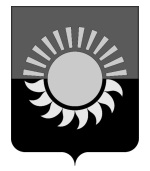 РОССИЙСКАЯ ФЕДЕРАЦИЯКемеровская область - Кузбассмуниципальное образование – Осинниковский городской округАдминистрация Осинниковского городского округаПОСТАНОВЛЕНИЕ_________________                                                                                                     №_______________	О признании утратившим силу В соответствии с Федеральным законом от 06.10.2003 № 131-ФЗ (ред. от 29.12.2020) «Об общих принципах организации местного самоуправления в Российской Федерации», Уставом муниципального образования – Осинниковский городской округ:1. п. 4 Постановления администрации Осинниковского городского округа от 04.04.2011 № 480-нп «Об утверждении административного регламента предоставления муниципальной услуги Комитетом по управлению муниципальным имуществом Осинниковского городского округа» признать утратившим силу.  	2. Опубликовать настоящее постановление в городской общественно-политической газете «Время и жизнь» и на официальном сайте администрации Осинниковского городского округа osinniki.org.3. Постановление вступает в силу с момента его опубликования.4. Контроль за исполнением настоящего постановления возложить на Руководителя Муниципального казенного учреждения  «Комитет по управлению муниципальным имуществом» Осинниковского городского округа - Мальцеву Л.И.  Глава Осинниковскогогородского округа							                                        И.В. РомановС постановлением ознакомленаС возложением обязанностей согласна           	                          Л.И. МальцеваК.А.Осипова4-39-37